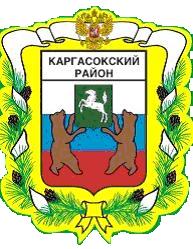 МУНИЦИПАЛЬНОЕ ОБРАЗОВАНИЕ «Каргасокский район»ТОМСКАЯ ОБЛАСТЬАДМИНИСТРАЦИЯ КАРГАСОКСКОГО РАЙОНАВ целях исполнения части 24 статьи 22 Федерального закона от 5 апреля 2013 года №44-ФЗ «О контрактной системе в сфере закупок товаров, работ, услуг для обеспечения государственных и муниципальных нужд»Администрация Каргасокского района постановляет:Внести следующие изменения в постановление Администрации Каргасокского района от 30.12.2014 № 304 «Об утверждении нормативных затрат на обеспечение функций Администрации Каргасокского района и ее органов, имеющих статус юридического лица, а также подведомственных им казенных учреждений» (далее – постановление):в приложении «Нормативные затраты для обеспечения функций Администрации Каргасокского района и ее органов, имеющих статус юридического лица, а также подведомственных им казенных учреждений» (приложение № 3 к постановлению)после строк «»добавить строки «».Настоящее постановление вступает в силу со дня его официального опубликования (обнародования) в порядке, предусмотренном Уставом муниципального образования «Каргасокский район» и распространяется на правоотношения, сложившиеся с 15.10.2020.Глава Каргасокского района                                                                              А.П. АщеуловПОСТАНОВЛЕНИЕПОСТАНОВЛЕНИЕПОСТАНОВЛЕНИЕ01.12.2020№ 243с. Каргасокс. КаргасокО внесении изменений в постановление Администрации Каргасокского района от 30.12.2014 № 304 «Об утверждении нормативных затрат на обеспечение функций Администрации Каргасокского района и ее органов, имеющих статус юридического лица, а также подведомственных им казенных учреждений»14. Затраты на приобретение материальных запасов для нужд гражданской обороны14. Затраты на приобретение материальных запасов для нужд гражданской обороны14. Затраты на приобретение материальных запасов для нужд гражданской обороны14. Затраты на приобретение материальных запасов для нужд гражданской обороны14. Затраты на приобретение материальных запасов для нужд гражданской обороныНе предусмотрено---15. Затраты на регулирование численности безнадзорных животных15. Затраты на регулирование численности безнадзорных животных15. Затраты на регулирование численности безнадзорных животных15. Затраты на регулирование численности безнадзорных животных15. Затраты на регулирование численности безнадзорных животных15.1.Юридическое лицоОтлов животных без владельцев, в том числе их транспортировка и передача в приют для животных, возврат животных без владельцев, не проявляющих немотивированной агрессивности, на прежние места их обитания.1 голова841,79 рублей 15.1.Юридическое лицоОсмотр и карантирование поступивших в приют животных без владельцев и животных, от права собственности на которых владельцы отказались.1 голова371,47 рублей 15.1.Юридическое лицоВакцинация животных без владельцев и животных, от права собственности на которых владельцы отказались, против бешенства и иных заболеваний, опасных для человека и животного.1 голова188,1315.1.Юридическое лицоУчет и маркирование неснимаемыми и несмываемыми метками поступивших в приют для животных без владельцев и животных, от права собственности на которых владельцы отказались.1 голова236,2715.1.Юридическое лицоСтерилизация (кастрация) поступивших в приют животных без владельцев.1 голова829,7315.1.Юридическое лицоПроведение медикаментозной эвтаназии животного без владельца, имеющего признаки тяжёлого неизлечимого заболевания или неизлечимых последствий острой травмы, несовместимой с жизнью животного.1 голова258,8815.1.Юридическое лицоУтилизация трупа животного без владельца.1 голова576,9315.1.Юридическое лицоСодержание животного без владельцев.сутки54,0015.1.Юридическое лицоПоследующее содержание животного без владельца, которое не подлежит возврату на прежнее место обитания.сутки54,33О.В.Пирогова2-32-52О.В.Пирогова2-32-52